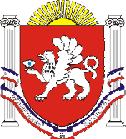 РЕСПУБЛИКА КРЫМРАЗДОЛЬНЕНСКИЙ РАЙОНКОВЫЛЬНОВСКИЙ СЕЛЬСКИЙ СОВЕТ55 (внеочередное)заседание 2 созываРЕШЕНИЕ 19 мая 2023 г. 				с. Ковыльное				№ 352О внесении изменений в решение Ковыльновского сельского совета от 22.12.2022 № 296 «О Порядке определения размера арендной платы, платы за установление сервитута, в том числе публичного, платы за проведение перераспределения земельных участков, размера цены продажи земельных участков, находящихся в собственности муниципального образования Ковыльновское сельское поселение» (в редакции решения от 09.02.2023 № 309)В соответствии с Федеральным Законом от 06.10.2003 № 131-ФЗ «Об общих принципах организации местного самоуправления в Российской Федерации», Законами Республики Крым от 08.08.2014 № 54-ЗРК «Об основах местного самоуправления в Республике Крым», от 31.07.2014 № 38-ЗРК «Об особенностях регулирования имущественных и земельных отношений на территории Республики Крым», постановлением Совета министров Республики Крым от 28.12.2019 № 821 «О порядке определения размера арендной платы, размера платы за сервитут, в том числе публичный, размера цены продажи земельных участков, находящихся в собственности Республики Крым, размера платы за увеличение площади земельных участков, находящихся в частной собственности, в результате перераспределения таких земельных участков и земель и (или) земельных участков, находящихся в собственности Республики Крым, и признании утратившим силу постановления Совета министров Республики Крым от 12 ноября 2014 года № 450» (с изменениями), статей 39.4 Земельного кодекса Российской Федерации, Уставом муниципального образования Ковыльновское сельское поселение Раздольненского района Республики Крым, принимая во внимание проект решения, направленный прокуратурой Раздольненского района в порядке нормотворческой инициативы, от 27.02.2023 № Исорг-20350020-487-23/297-203500200, заключение прокуратуры Раздольненского района от  25.04.2023 № Исорг-20350020-1047-23/2619-20350020 Ковыльновский сельский советРЕШИЛ:1. Внести в решение Ковыльновского сельского совета от 22.12.2022 № 296 «О Порядке определения размера арендной платы, платы за установление сервитута, в том числе публичного, платы за проведение перераспределения земельных участков, размера цены продажи земельных участков, находящиеся в собственности муниципального образования Ковыльновское сельское поселение» (в редакции решения от 09.02.2023 № 309) следующие изменения:в приложении к решению:              1) пункт 2.11 раздела 2 изложить в следующей редакции:«2.11.При заключении договора купли-продажи земельного участка, находящего в муниципальной собственности муниципального образования Ковыльновское сельское поселение, без проведения торгов цена такого земельного участка не может превышать его кадастровую стоимость или иной размер цены земельного участка, если он установлен федеральным законом.Если заинтересованное лицо имеет право покупки земельного участка в собственность без торгов, то цена продажи земельного участка, если иное не предусмотрено федеральными законами, определяется в размере его кадастровой стоимости, за исключением случаев, указанных в пункте 2.12 настоящего Положения.».2. Обнародовать данное решение на информационных стендах населенных пунктов Ковыльновского сельского поселения и на официальном сайте Администрации Ковыльновского сельского поселения в сети Интернет (http://kovilnovskoe-sp.ru/).3.Контроль за исполнением настоящего решения возложить на комиссию Ковыльновского сельского совета по бюджету, налогам, муниципальной собственности, земельным и имущественным отношениям, социально-экономическому развитию, законности, правопорядку, служебной этике.Председатель Ковыльновского сельскогосовета- глава АдминистрацииКовыльновского сельского поселения 				Ю.Н. Михайленко